Home Performance Assessment Report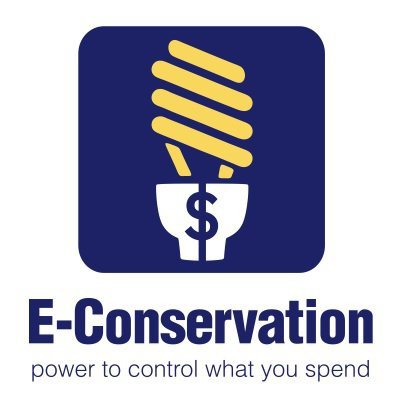 Assessment Date:County: _____________ County Agent: __________________Home Performance Professional:  Name___________	Phone __________	E-Mail _________________Customer: Name______________	Phone ______________	E-Mail ____________________Home:  Square footage ______Street Address _________________ City _____________ Zip _________This report summarizes your home performance assessment findings, identifies opportunities to improve the performance of your home, makes recommendations, and identifies energy conservation measures included in the VECI Program (highlighted in yellow). Air Sealing: *Conduct basic, high priority sealing when possible, within contract restrictions (such as connecting and sealing disconnected ducts and sealing duct boots).Description of ductwork condition and recommendations/actions taken (Report findings such as disconnected ducts, damaged flex/duct board, condition of duct boots to registers, etc.):Insulation:  Heating / AC System:*Model number on outside of unit   ** On energy label. (NA if not available)   *** Enter High if PVC vent pipe and NA If not availableMain heating system is a ______________________  System efficiency _______________  Age ____Cooling System:Main cooling system is:   Central  ☐      Room  ☐       Heat pump ☐System efficiency: ________________ Age: _________   Heating / AC System:  Assessment team will investigate rebate offers through utility company.Water Heating System:Brand and Model: _______________________________     Size: ______ Gallons: ______Estimated system efficiency and/or age: ___________________     ☐ Older than 5 yearsRecommend low flow showerhead be installed   ☐ Yes   ☐ NoLighting:       (E-Conservation Retrofit provides home with ____ CFL/LED bulbs) ____ # incandescent bulbs          ____ # CFL bulbs             _____ # LED bulbs  ☐ Lighting Efficiency:     _____% of high-use lighting CFL/LED bulbs      _____% of all lighting CFL/LED bulbsLighting Recommendations:  Appliances:Water Conservation:Health and Safety:☐ Yes ☐ No    Gas or oil leaks detected - Locations: __________________________________________☐ Yes ☐ No   ☐ Inoperable      CO Monitor  - Locations: ______________________________________ ☐ Yes ☐ No  ☐ Inoperable       Smoke Detectors - Locations: ___________________________________☐ Yes ☐ No     Heating/DHW sys venting issues - Description: ___________________________________Locations with signs of moisture or durability issues:☐ Windows ☐ Crawl/Basement ☐ Roof ☐ Soffits ☐ Interior: ☐ Sill plate ☐ Attic ☐ Walls ☐ Other: _________________Improperly vented, non-operable, or needs ventilation:☐ Master bath ☐ 2nd bath ☐ 3rd bath ☐ Dryer ☐ Range hood ☐ Crawlspace ☐ Whole-house ☐ Other: _______________Recommended Measures:Higher Cost Measures: These changes will likely require a contractorLow Cost Measures:No Cost Measures:Additional No Cost Measures:Sign up for electric load credits - Air conditioning and Hot waterChanging Habits - to use energy more efficiently:Wash clothes using full loads in cold waterUse task lighting to focus light where you need it, rather than brightly lighting an entire roomSeasonal Adjustments:Dress for seasonsChange bedding for seasons During winter, open curtains or blinds on your south-facing windows during the day to allow sunlight to heat your home and close them at night to reduce the chill from cold windowsDuring warmer weather, close curtains/blinds during the day to insulate your home more effectively Use fans to cool but remember, fans cool people, not rooms.  Turn fans off in unoccupied roomsKeep your fireplace damper closed unless a fire is goingRefrigerator/Freezer:Check/Adjust temperature (37° to 40°F for the refrigerator and 0°F for the freezer section)Keep full, even if only with water jugs. Mass stays cold more easily than airClean coils using brush and vacuumCover liquids and wrap foods. (Uncovered foods release moisture, making the compressor work harder.) Changing Habits - to reduce consumption:Adjust HVAC thermostat(s) at night, when at work, etc. Unplug equipment that continues to use energy when not in use (i.e. computers, chargers, printers) Turn off lighting/fans in unoccupied roomsTurn off appliances when not needed (Computer monitor, television, etc.)Dry clothes on a drying rack or clothes lineMaintenance / Home Design:Do not place lamps or other heat sources near your thermostatClean refrigerator coils using brush and vacuumCheck/Adjust refrigerator and freezer temperaturesSet water heater at 110-120 degreesClean clothes dryer ventCreate calendar reminders for filter check/change, HVAC tune-up, etc.Estimated Payback (time for measure to pay for itself in savings)Estimated Cost (material and labor)LocationNeeds Sealing?Fireplace dampers and gaps around chimney☐Y   ☐N   ☐NAElectrical outlets and switch plates☐Y   ☐N   ☐NAAround window-mounted air conditioners☐Y   ☐N   ☐NAAround exterior doors ☐Y   ☐N   ☐NAAttic hatch(es) or attic door(s)☐Y   ☐N   ☐NADryer vent☐Y   ☐N   ☐NAKitchen exhaust fan☐Y   ☐N   ☐NADuct registers☐Y   ☐N   ☐NADuctwork in unconditioned space*☐Y   ☐N   ☐NACrawlspace / basement ceiling☐Y   ☐N   ☐NAAttic floor☐Y   ☐N   ☐NAUnfinished spaces behind cupboards/closets☐Y   ☐N   ☐NAWindow frames ☐Y   ☐N   ☐NABaseboards/top molding☐Y   ☐N   ☐NAPlumbing penetrations*☐Y   ☐N   ☐NAOutdoor faucet ☐Y   ☐N   ☐NAChases   ☐Y   ☐N   ☐NARecessed/Can lights ☐Y   ☐N   ☐NADropped soffits  ☐Y   ☐N   ☐NAPlumbing vent stacks ☐Y   ☐N   ☐NAOther:LocationRecommendations Attic: Amount _______       Adequate amount?  Y / NR-Value _______       Proper R-value?      Y / NInstalled correctly? Y / NKnee Walls:Amount _______       Adequate amount?  Y / NR-Value _______       Proper R-value?      Y / NInstalled correctly? Y / NBasement and/or crawlspace:Amount _______       Adequate amount?  Y / NR-Value _______       Proper R-value?      Y / NInstalled correctly? Y / NDuctwork in unheated areas insulated?   Y / NOther:HVAC unitsG=gas    F=furnace    B=boiler    AC= air conditioning    HP=heat pump    R=Radiant    GSHP=ground source HP    G=gas    F=furnace    B=boiler    AC= air conditioning    HP=heat pump    R=Radiant    GSHP=ground source HP    G=gas    F=furnace    B=boiler    AC= air conditioning    HP=heat pump    R=Radiant    GSHP=ground source HP    G=gas    F=furnace    B=boiler    AC= air conditioning    HP=heat pump    R=Radiant    GSHP=ground source HP    G=gas    F=furnace    B=boiler    AC= air conditioning    HP=heat pump    R=Radiant    GSHP=ground source HP    G=gas    F=furnace    B=boiler    AC= air conditioning    HP=heat pump    R=Radiant    GSHP=ground source HP    Area servedWhole HouseFirst FloorSecond FloorHVAC MakeTons*SEER**Furnace efficiency***Setback T'statYes     NoYes     NoYes     NoYes     NoConditionFiltersCondensate Line☐ Needs Tune-up ☐ Needs Repair ☐ Needs Replacing ☐ Prog. Thermostat  Size(s): ____   ____  ☐ Need to be changed  ☐ Need to be cleaned ☐ Properly installed☐ Blocked ☐ Leaking                  ☐ Needs to be repaired     ☐ Needs to be replaced    Component:OverallBlowerCoilsAirflowChargeCondition:☐ Good ☐ Service needed   ☐ Good ☐ Service needed   ☐ Good ☐ Service needed   ☐ Good ☐ Service needed   ☐ Good ☐ Service needed   ConditionTemperature Setting          ____FLocationInsulationShowerheads☐ Good ☐ Needs Repair ☐ Needs Replacing☐ Needs adjusting☐ Is set correctlyConditioned Space☐ Yes☐ No☐ Properly Insulated☐ Not Properly Insulated☐ Does not require insulation____ total #__ low flow #ApplianceConditionEfficiencyRecommendationsRefrigerator:    Age ____     Temp settings:Fridge ____Freezer ____☐ Good☐ Needs Repair☐ Needs to be replaced☐ Energy Star?☐ Temps Need Adjusting☐ Door needs Sealing☐ Coils Need Cleaning☐ Other _________________Dishwasher:     Age ____☐ Good☐ Needs Repair☐ Needs to be replaced☐ Energy Star?Clothes washer: Age ___☐ Good☐ Needs Repair☐ Needs to be replaced☐ Energy Star?Clothes Dryer:   Age ___☐ Good☐ Needs Repair☐ Needs to be replaced☐ Energy Star?☐ Vents need cleaningOther:Other:TypeOpportunities to increase efficiencyLow-flow showerheads ☐Faucet aerators☐Replace older toilets with water efficient toilets ☐Use native plants in yard to reduce watering demands☐Reduce grass/lawn areas with drought resistant plants or groundcover☐Use of a rain barrel for water collection☐Buy new Energy Star appliance(s) Refrigerator, washer,  dishwasherContractor air sealingSee attached checklistContractor duct sealingSee attached checklistAdd attic insulationBlow additional R-20 fiberglass or celluloseInsulate the crawl space floorUse R-19 unfaced batts. Support with tension wires every 2-feet.Install crawl ground polyCover all exposed soilCreate a closed crawl spaceSee attached checklistInstall air tight, IC rated can lightsInstall storm windowInstall new 2-pane, low-E windowsInstall new Energy Star heat pump12 SEERInstall new Energy Star Furnace90% plus efficiency and include sealed combustionInstall a solar hot water heaterInstallation qualifies for 40% NC tax credit up to $1,400Renewable Energy  Adding renewable sources of energy like solar or wind to your home can reduce your monthly energy billSeal duct leak holesSee page 1 of report and handout # ___Seal air leakage holesInstall compact fluorescent bulbsEspecially in high use areas such as hall, living room, bathInstall low flow shower headInstall low-flow faucet aeratorsInsulate hot water pipesEspecially first 10+ feetInsulate & w/strip attic door/pull down stairReplace HVAC filtersInsulate hot water tankIf in unconditioned space and more than 5 years old (safety precautions)Improve attic insulationImprove crawl space insulationInstall crawl ground polyRemove debris. Cover all exposed soilImprove whole house fanSee fact sheetAdjust HVAC thermostat(s)At night and when at work Set water heater at 110-120 degreesClean refrigerator coilsUse brush and vacuumCheck/Adjust Refrigerator temperatureClean clothes dryer vent